Not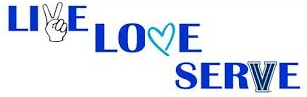 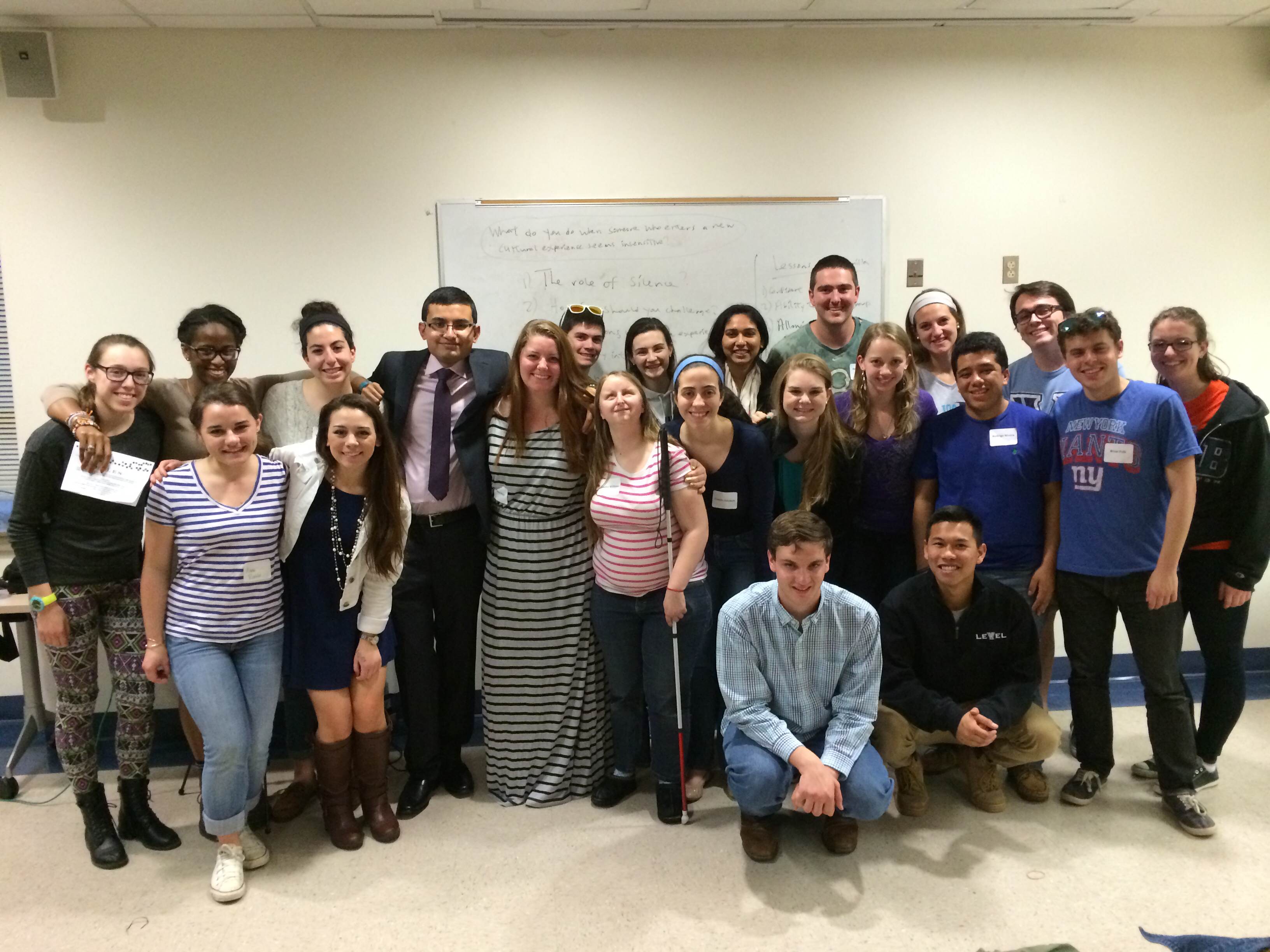 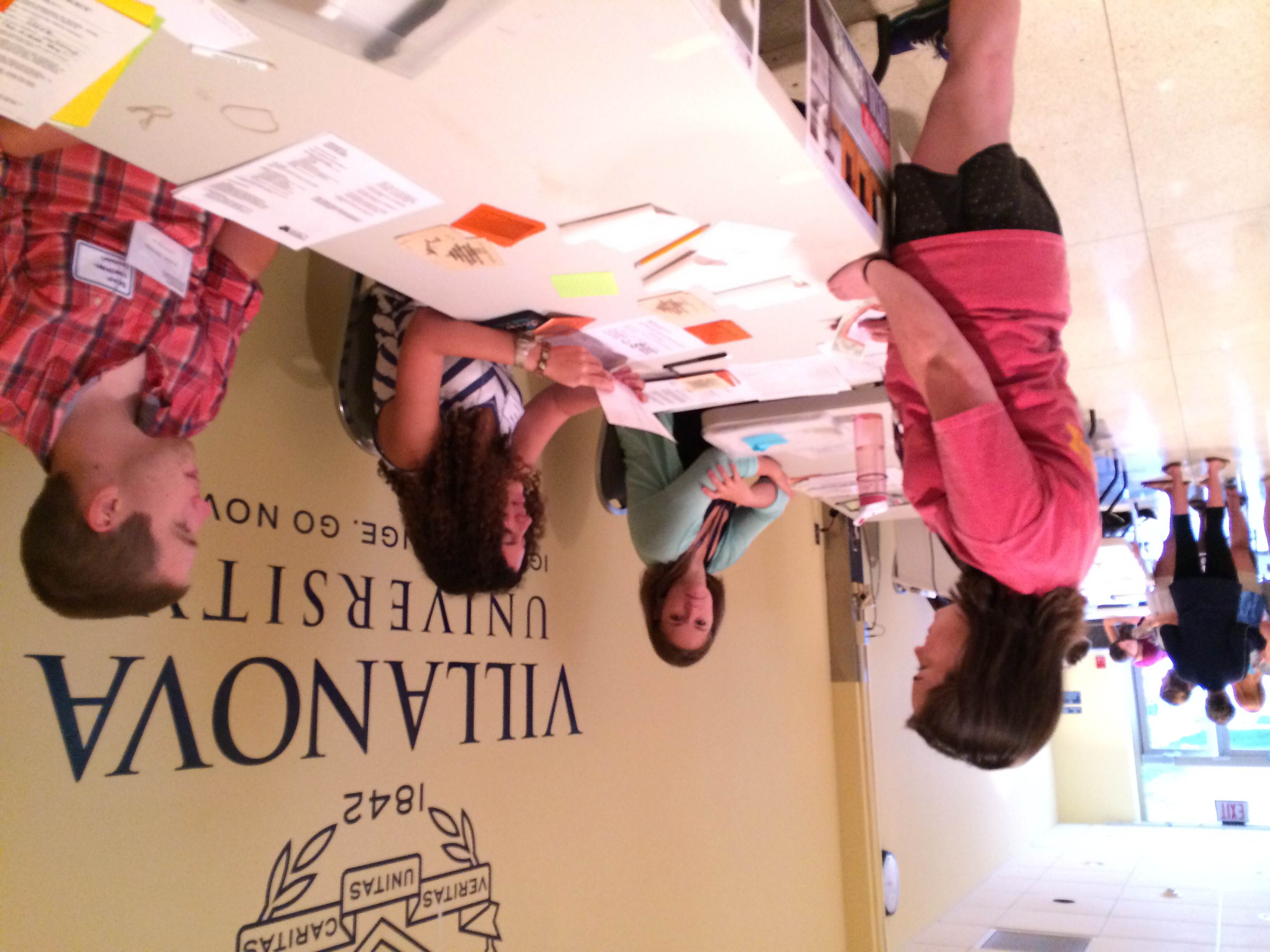 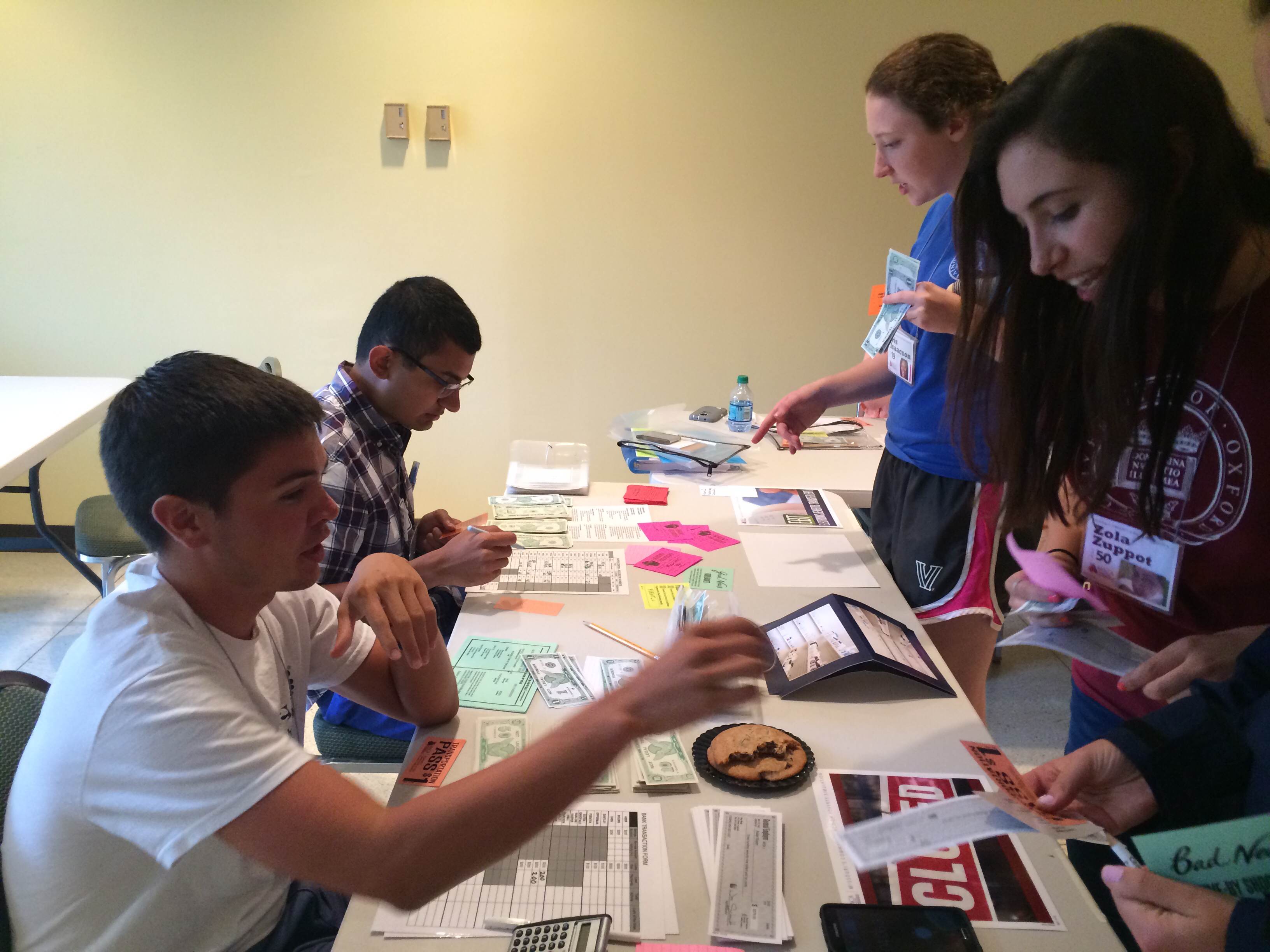 